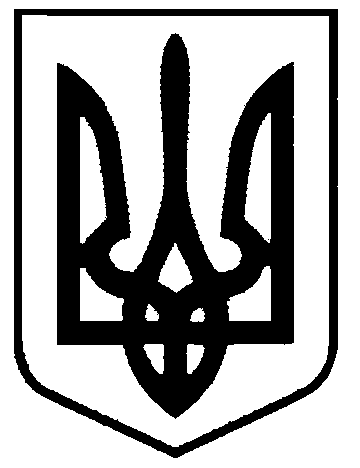 СВАТІВСЬКА МІСЬКА РАДАВИКОНАВЧИЙ КОМІТЕТРІШЕННЯвід  «05» грудня  2016 р.    	                   м. Сватове                                                 №121 Про надання  квартирі статусу службової	Розглянувши клопотання КП «Сватове-благоустрій» про надання квартирі  по вул. Польова, 45/10 м. Сватове (що перебуває на балансі підприємства) статусу службового житлового приміщення для забезпечення житлом працівників підприємства, які у зв’язку з характером їх трудових відносин повинні проживати  поблизу роботи,  керуючись ст. 118 ЖК України, ст. 30 Закону України «Про місцеве самоврядування в Україні» Виконавчий комітет Сватівської міської радиВИРІШИВ:Надати квартирі № 10 по вул. Польова, буд. 45  м. Сватове  статусу службової.Сватівський міський голова                                   Є.В. Рибалко